1. Please rate the “core” on the following services:2. The “core” policies for the following are clear:3. What additional services would you like for the “core” to provide?4. Additional Comments:Exceeds ExpectationsMeets ExpectationsNeeds ImprovementNot UsedWork was completed in a timely fashion: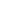 Problems or conflicts were addressed promptly: Cost of services was clear upfront:Staff was professional:Costs represent a good value for “service A”Costs represent a good value for “service B”etcYesNoNo basis for evaluationPayment PoliciesPublication/Authorship